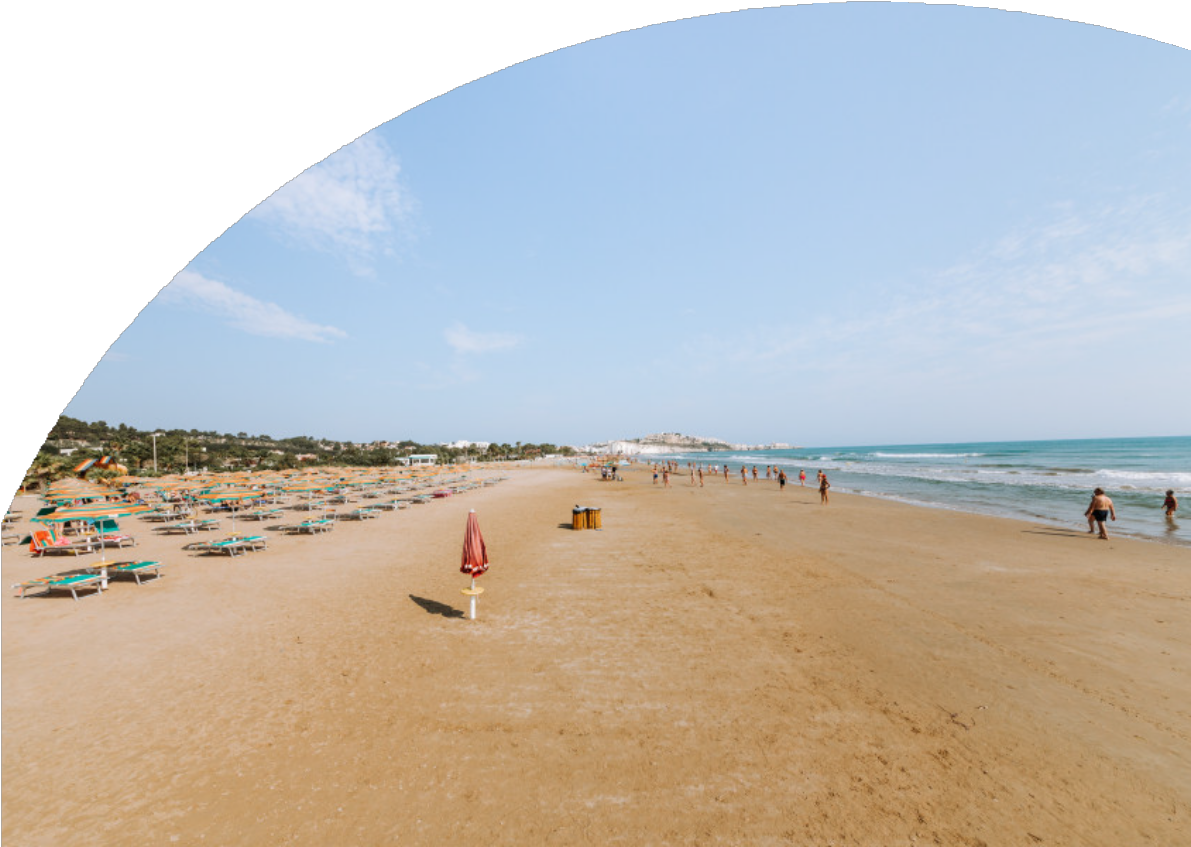 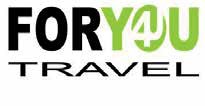 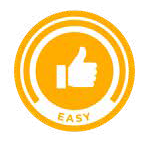 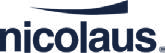 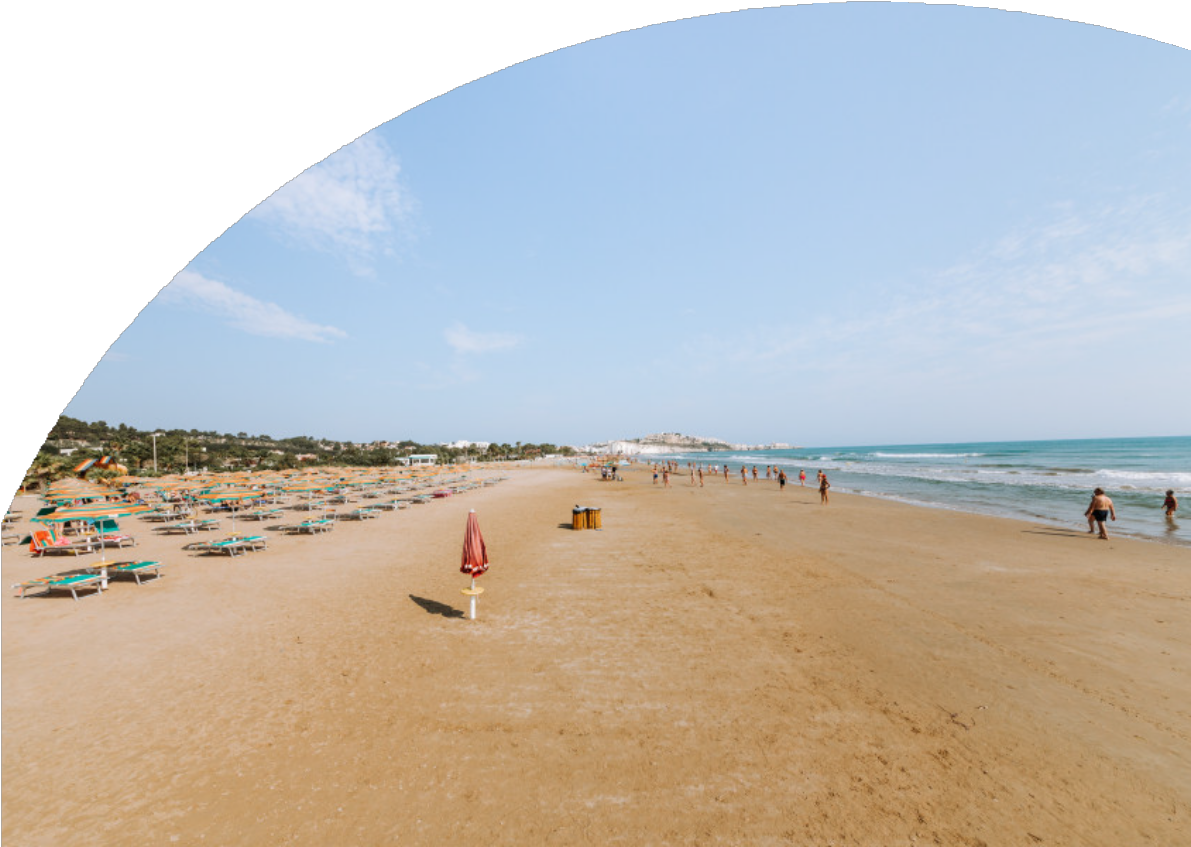 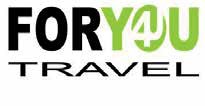 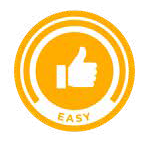 	MARE ITALIA	PUGLIA - NICOLAUS CLUB OASI VIESTEVIESTESETTIMANE SPECIALIA partire da€ 750 p.p.SOFT INCLUSIVE*il listino dinamico si riferisce a prenotazioni effettuare dopo il 28/2 terminato il periodo Early booking ed è sempre soggetto a variazioni.BAMBINI 0/3 ANNI non compiuti: pernottamento gratuito nel letto dei genitori; Nicolino Card obbligatoria € 98 a settimana da pagare in agenzia. Noleggio culla facoltativo, da segnalare in fase di prenotazione, € 10 al giorno da pagare in loco; massimo una culla per camera. Non accettata culla del cliente3° letto Adulti -50% | 4° letto Adulti -30% | Suppl. sing.da +70%DATA PARTENZALISTINO DINAMICO P.P. A PARTIRE DA:QUOTA SPECIALE P.P.3° LETTO3/14 ANNI3° LETTO14/18 ANNI4° LETTO3/18 ANNILUGLIO 14890 €760 €165-70%-50%LUGLIO 21920 €785 €165-70%-50%AGOSTO 25890 €750 €165-70%-50%